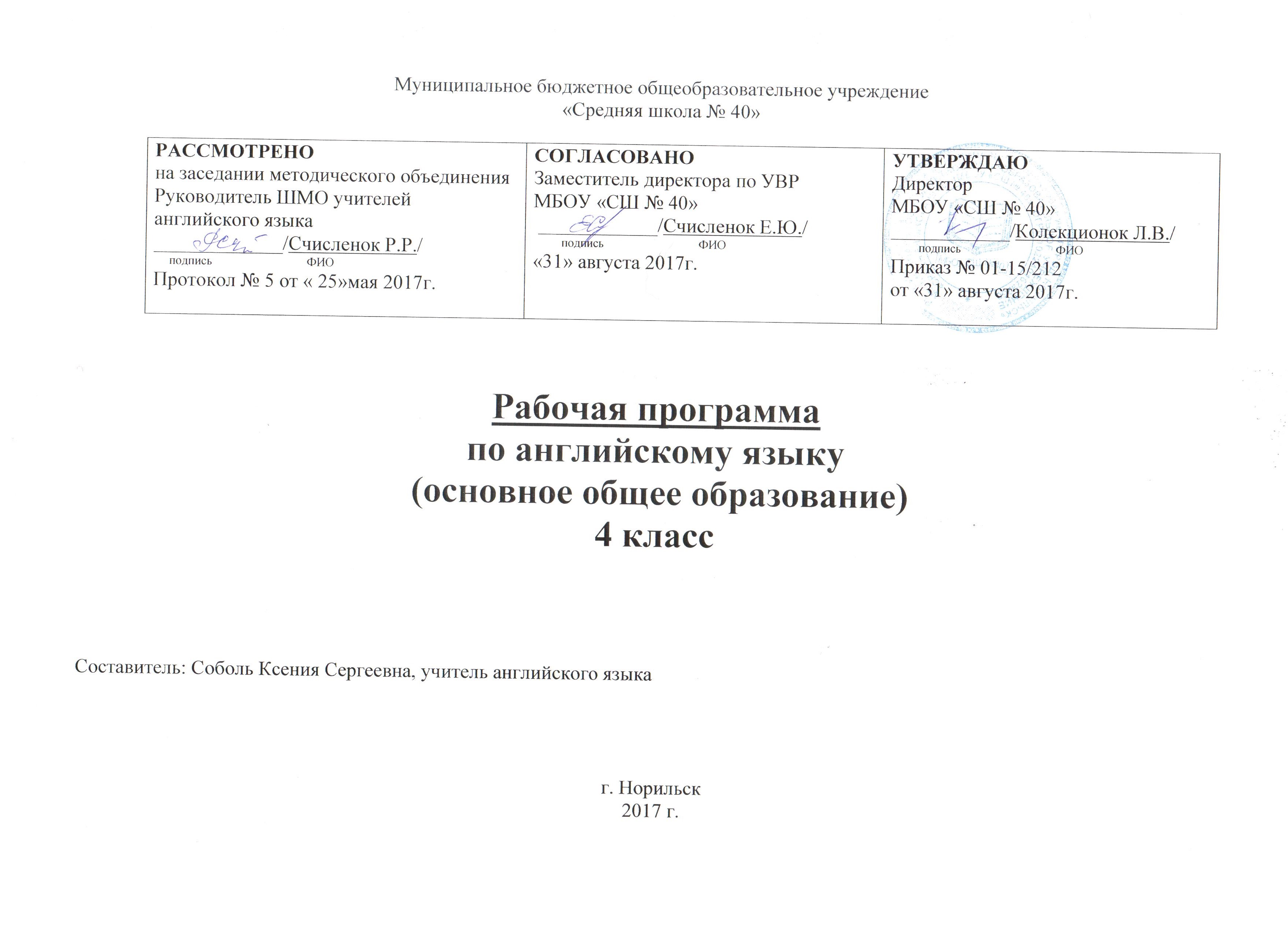 Данная рабочая образовательная программа разработана на основе авторской программы М. З. Биболетовой, Н. Н. Трубаневой “Enjoy English”/ “Английский с удовольствием” для 2- 4 классов общеобразовательного учреждения;  – Обнинск: Титул, 2012. и ориентирована на достижение планируемых результатов ФГОС.Планируемые результаты освоения учебного предмета.В результате освоения основной образовательной программы начального общего образования учащиеся достигают личностные, метапредметные и предметные результаты.  
 	Личностными результатами являются:  общее представление о мире как многоязычном и поликультурном сообществе;осознание себя гражданином своей страны;  осознание языка, в том числе иностранного, как основного средства общения между людьми;  знакомство с миром зарубежных сверстников с использованием средств изучаемого иностранного языка (через детский фольклор, некоторые образцы детской художественной литературы, традиции). Метапредметными результатами изучения английского языка в начальной школе являются: развитие умения  взаимодействовать с окружающими при выполнении разных ролей в пределах речевых потребностей и возможностей младшего школьника;развитие коммуникативных способностей школьника, умения выбирать адекватные языковые и речевые средства для успешного решения элементарной коммуникативной задачи; расширение общего лингвистического кругозора младшего школьника;развитие познавательной, эмоциональной и волевой сфер младшего школьника;  формирование мотивации к изучению иностранного языка; владение умением координированной работы с разными компонентами учебно-методического комплекта (учебником, аудиодиском и т. д.). Предметными результатами изучения английского языка в начальной школе являются: овладение начальными представлениями о нормах английского языка (фонетических, лексических, грамматических); умение (в объёме содержания курса) находить и сравнивать такие языковые единицы, как звук, буква, слово. А. В коммуникативной сфере (владении английским языком как средством общения): Речевая компетенция в следующих видах речевой деятельностиВ говорении: вести элементарный этикетный диалог в ограниченном круге типичных ситуаций общения, диалог-расспрос (вопрос-ответ) и диалог-побуждение к действию; уметь на элементарном уровне рассказывать о себе/семье/друге, описывать предмет/картинку, кратко характеризовать персонаж. В аудировании: понимать на слух речь учителя и одноклассников, основное содержание небольших доступных текстов в аудиозаписи, построенных на изученном языковом материале. В чтении: читать вслух небольшие тексты, построенные на изученном языковом материале, соблюдая правила чтения и нужную интонацию; читать про себя тексты, включающие как изученный языковой материал, так и отдельные новые слова, и понимать их основное содержание, находить в тексте нужную информацию. В письменной речи: владеть техникой письма; писать с опорой на образец поздравление с праздником и короткое личное письмо. Языковая компетенция (владение языковыми средствами)адекватное произношение и различение на слух всех звуков английского языка, соблюдение правильного ударения в словах и фразах; соблюдение особенностей интонации основных типов предложений; применение основных правил чтения и орфографии, изученных в курсе начальной школы; распознавание и употребление в речи изученных в курсе начальной школы лексических единиц (слов, словосочетаний, оценочной лексики, речевых клише) и грамматических явлений; умение делать обобщения на основе структурно-функциональных схем простого предложения. Социокультурная осведомлённостьзнание названий стран изучаемого языка, некоторых литературных персонажей известных детских произведений, сюжетов некоторых популярных сказок, написанных на английском языке, небольших произведений детского фольклора (стихов, песен); знание элементарных норм речевого и неречевого поведения, принятых в англоговорящих странах. Б. В познавательной сфере: умение сравнивать языковые явления родного и английского языков на уровне отдельных звуков, букв, слов, словосочетаний, простых предложений; умение опознавать грамматические явления, отсутствующие в родном языке, например артикли; 
умение систематизировать слова, например по тематическому принципу; умение пользоваться языковой догадкой, например при опознавании интернационализмов; совершенствование приёмов работы с текстом с опорой на умения, приобретённые на уроках родного языка (прогнозировать содержание текста по заголовку, иллюстрациям и др.); умение действовать по образцу при выполнении упражнений и составлении собственных высказываний в пределах тематики начальной школы; умение пользоваться справочным материалом, представленным в виде таблиц, схем, правил; умение пользоваться двуязычным словарём учебника (в том числе транскрипцией), компьютерным словарём; умение осуществлять самонаблюдение и самооценку в доступных младшему школьнику пределах. В. В ценностно-ориентационной сфере: представление об английском языке как средстве выражения мыслей, чувств, эмоций; приобщение к культурным ценностям другого народа через произведения детского фольклора, через непосредственное участие в туристических поездках. Г. В эстетической сфере: владение элементарными средствами выражения чувств и эмоций на иностранном языке; развитие чувства прекрасного в процессе знакомства с образцами доступной детской литературы. Д. В трудовой сфере: умение следовать намеченному плану в своём учебном труде; умение вести словарь (словарную тетрадь). Содержание рабочей программыКалендарно-тематический план(4 «А» класс)Календарно-тематический план(4 «Б» класс)Календарно-тематический план4 «В» классРаздел /темаКол-во часовСодержаниеПланируемые результатыПланируемые результатыПланируемые результатыФормы контроляФормы контроляРаздел /темаКол-во часовСодержаниеПредметные знанияПредметные уменияУниверсальные учебные действияПроектКонтрольная работа1. Рассказываем о временах года и погоде.9Любимое время года, погода. Занятия в разное время года. Сказка о лягушке- путешественнице “Two Ducks and the Frog”. Сказка о временах года “The Donkey’s Favourite Seasons”. Выходной день: пикник.Спортивные занятия. Утвердительные и вопросительные предложения в Past Simple (повторение). Погодные явления. Безличные предложения. Формулы речевого этикета, используемые в разговоре о погоде. Future simple (повторение).  1. Рассказывать о занятиях в разное время года.2. Воспринимать на слух текст и понимать его содержание.3. Рассказывать о погоде в разное время года.4. Читать текст с пониманием основного содержания. 5. Рассказывать о своих планах на завтра/ на выходные.Личностные    -установление обучающимися связи между целью учебной деятельности и её мотивом, другими словами, между результатом учения и тем, что побуждает к деятельности, ради чего она осуществляется.Регулятивные - учиться   обнаруживать   и формулировать     учебную проблему    и    определять цель учебной деятельности совместно     с     учителем, искать средства её осуществления;- выдвигать версии решения проблемы,        осознавать конечный результат.Познавательные - самостоятельно предполагать, какая информация нужна для решения учебной задачи в один шаг;- отбирать необходимые для решения учебной задачи источники информации среди предложенных учителем словарей, энциклопедий, справочников.Коммуникативные - высказывать своё мнение (в монологе или диалоге) и обосновывать его, приводя  аргументы (учитывая ситуацию,     задачу, используя разные средства и ИКТ);- оформлять    свои мысли в письменной форме с учётом речевой ситуации.1-2.Радуясь своему дому.9Английский дом. Мой дом, моя квартира. Моя комната. Сказка о приключениях английского мальчика “The Big Secret ”. Проект “We’ll visit fairy land next holidays!”Использование в устной и письменной речи оборотов: There is / There are;  There is no / There are no.
1. Описывать свою квартиру, комнату.2. Расспрашивать партнера о его квартире.3. Воспринимать на слух текст с опорой на картинку.4. Читать текст с пониманием основного содержания.5. Владеть элементарными умениями самопроверки и самооценки.Личностные - умеет положительно относиться к себе, обладает чувством собственного достоинства;- в обществе сверстников  умеет выбирать себе род занятий, партнеров.Регулятивные - работать по предложенному   и   самостоятельно  составленному      плану;- сверять   свои   действия с целью и, при необходимости, исправлять ошибки с  помощью учителя.Познавательные - выделять существенные признаки, составные части объектов, понятий и делать выводы на основе обобщения знаний;- сравнивать и группировать факты и явления, в том числе относить объекты к известным понятиям.Коммуникативные - объяснять смысл слов и словосочетаний в речи (устной/ письменной), в т.ч. с помощью словаря;- самостоятельно вычитывать разнообразную информацию, данную в явном виде (устно/ письменно).-13. Быть счастливым в деревне и городе.7Жизнь в городе и селе. Сказка о погоде “The Sun and the Wind”. Сказка о превращении серого города в цветущий сад “The Green Garden”. Дикие и домашние животные. Как люди и животные помогают друг другуМножественное число имен существительных. Лексическая сочетаемость: прилагательное + существительное. Степени сравнения прилагательных, образованные по правилу.1. Рассказывать о своей родной стране: своем городе, селе.2.Обсуждать с одноклассником, как можно сделать лучше свой город.3. Вести и поддерживать диалог о погоде.4. Читать текст в форме комикса.5. Восстанавливать диалог из разрозненных реплик.6. Читать текст о России с полным пониманием.Личностные - оценивает усваиваемое содержание  (исходя из социальных и личностных ценностей),  обеспечивающее личностный моральный выбор;- отзывчив к переживаниям другого человека, умеет уважать достоинства других.Регулятивные - в диалоге с учителем учиться   вырабатывать критерии     оценки;    - определять       степень успешности    выполнения   своей   работы   и работы всех, исходя из цели и имеющихся критериев.Познавательные - представлять информацию в виде текста, таблицы, схемы, в том числе с помощью ИКТ.Коммуникативные - вырабатывать и принимать    коллективные решения;- предотвращать      и преодолевать     конфликты, в том числе:- уважительно относиться    к    позиции другого;- идти на взаимные уступки;-  влиять на поведение друг друга через взаимный контроль и оценку действий.1-4. Рассказывая истории.8Мир моих фантазий: сочиняем истории и сказки. Английские сказки: “The Smart Little Bird”, “The Wolf and the Sheep”.История о том, как Санта- Клаус готовится к рождеству и новому году. Проект “Let’s write a fairy tale!”.Past Simple. «Спутники-маркеры» простого прошедшего времени. Личные формы глагола в Past Simple.Вспомогательный глагол to do в  Past Simple. Порядок слов в вопросительном предложении.1. Уметь группировать лексику по изученным темам.2. Воспринимать на слух текст диалогического характера и разыгрывать диалог по ролям.3. Рассказывать о том, что делал прошлым летом. 4. Уметь образовывать и употреблять в речи глаголы в прошедшем времени.5.  Восстанавливать логику текста, соотнося с его содержанием иллюстрацию. 6. Группировать английские слова по частям речи: выделять смысловые глаголы.Личностные - умеет положительно относиться к себе, обладает чувством собственного достоинства;- умеет доброжелательно относиться к окружающим; - отзывчив к переживаниям другого человека, умеет уважать достоинство других.Регулятивные - выбирать из предложенных  и учиться искать самостоятельно   средства достижения цели;- составлять план выполнения задач,  решения проблем творческого и поискового характера совместно с учителем.Познавательные - определять составные части объектов, а также состав этих составных частей;- определять причины явлений, событий.Коммуникативные - быть готовым изменить свою точку зрения под воздействием контраргументов;распределять         и выполнять     разные роли  (лидер,   исполнитель, критик и др.) в   коллективном   решении      проблемы, задачи.-15. Проводим время со своей семьей.10Выходные в кругу семьи: любимые занятия членов семьи. Мои любимые занятия. Помощь родителям по дому. Английские сказки “I don’t want to”, “Why do cats wash after Dinner? ” Вежливый телефонный разговор. Поведение в семье и гостяЧлены семьи и их занятия на досуге. Речевые клише для ведения диалога побудительного характера. Речевые клише для ведения этикетного диалога за столом. Личные местоимения в именительном падеже и притяжательные местоимения1. Воспринимать на слух текст, извлекать из него информацию.2. Восстанавливать текст, используя иллюстрацию. 3. Рассказывать о любимых занятиях одноклассников.4. Рассказывать, что школьник любит делать по воскресеньям.5. Читать тексты разных жанров.6. Составить представление о правилах поведения в гостях.7. Под руководством учителя систематизировать личные и притяжательные местоимения.8. Заполнять таблицу с требуемыми видовременными формами глагола по образцу.Личностные - умеет взаимодействовать со сверстниками и взрослыми (через участие в совместных играх и  их организациях), вести переговоры в игре, договариваться в игре, учитывать интересы других в игре, сдерживать свои эмоции в игре;- в обществе сверстников  умеет выбирать себе род занятий, партнеров.Регулятивные - различать результат    и    способы действий;- в  диалоге   осознавать причины своего успеха или  неуспеха  и  находить способы выхода из ситуации неуспеха.Познавательные - извлекать информацию, представленную в разных формах (текст, таблица, схема, иллюстрация и др.).Коммуникативные - вычитывать с помощью учителя и самостоятельно информацию,  данную  в  неявном виде (устно/письменно);- понимать    смысл    текстов/ высказываний в целом, формулировать главную мысль.1-6. Покупки для всех.9В магазине: «Одежда и обувь». Вежливый разговор с продавцом. Английская сказка “Baby Elephant and His New Clothes”. Покупка продуктов в разных упаковках. Вежливый разговор за столом. Типичный английский завтрак. Проект “MFM (Modern Fashion Magazine) for Stars”.Предметы одежды. Речевые клише, используемые для ведения диалога между покупателем и продавцом. Множественное число слов: trousers, jeans, shorts,clothes. Названия емкостей: чашка чая. Стакан сока и др. Неопределенные местоимения some и any (для выражения количества).1. Разыгрывать с партнером беседу между продавцом и покупателем в магазине.2.  Научиться употреблять слова, обозначающие одежду.3. Читать художественный текст с полным пониманием. 4. Уметь советовать, как следует одеваться в разную погоду.5. Рассказывать, что обычно едят в английских семьях на завтрак.6. Воспринимать информацию на слух, выражая свое понимание. 7. Употреблять неопределенные местоимения some, any для выражения некоторого количества продуктов.Личностные - умеет проявлять самостоятельность в разных видах детской деятельности; - умеет делать самооценку и к себе, и своим действиям.Регулятивные - ученик должен задаваться вопросом: какое значение и какой смысл имеет для меня учение, уметь на него отвечать;- выбирать из предложенных  и учиться искать самостоятельно   средства достижения цели.Познавательные - делать выводы на основе обобщения знаний;-выделять аналогии и решать задачи на их основе.Коммуникативные - интерпретировать (понимать и  оценивать)   текст  посредством творческого пересказа;- самостоятельно вести диалог с   автором   текста   (задавать вопросы,       прогнозировать ответы, проверять себя).-17. Школа - это весело.10Моя школа, моя классная комната. Занятия в школе (на уроке и перемене). Школьные принадлежности. Школьные учебные предметы. Школьные истории: “Jason and Becky at School”, “The Best Time for Apples”.Английская сказка об умении находить общий язык с соседями: “The King and the Cheese”. Названия школьных предметов. Школьные принадлежности. Указательные местоимения в единственном и множественном  числе.1. Воспринимать на слух информацию из текста и выражать свое понимание.2.Прогнозировать содержание текста.3.Сравнивать свою классную комнату с изображенной на рисунке.4.Осваивать правила поведения в школе, рассказывать о них.5.Расспрашивать одноклассников о том, что они любят/не любят делать на уроках английского языка.6. Читать художественный текст с полным пониманием.7. Писать письмо партнеру, рассказывая о своей школе.8. Определять логику текста и восстанавливать его, расставляя предложения в нужном порядкеЛичностные - умеет открыто относиться  к внешнему миру и чувствовать уверенность в своих силах;-умеет взаимодействовать со сверстниками и взрослыми (через участие в совместных играх и  их организациях), вести переговоры в игре, договариваться в игре, учитывать интересы других в игре, сдерживать свои эмоции в игре.Регулятивные - различая результат    и    способы действий;- в  диалоге   осознавать причины своего успеха или  неуспеха  и  находить способы выхода из ситуации неуспеха.Познавательные - строить аналогичные закономерности;-создавать модели с выделением существенных характеристик объекта и представлением их в пространственно-графической или знаково-символической форме.Коммуникативные - вести диалог с собеседником, выступая в функции «автора» и «понимающего»;- принимать другую, не похожую на свою, точку зрения.1-8. Мир моих увлечений.6Любимые детские произведения моих зарубежных сверстников: сказки. Песни. Стихи. Инсценирование сказок и рассказов. Проект “Diploma”.Имена сказочных персонажей. Названия известных детских сказок, песен. Личные местоимения в именительном падеже и притяжательные местоимения.1. Воспринимать на слух информацию из текста и выражать свое понимание.2. Читать художественный текст с полным пониманием. 3. Употреблять неопределенные местоимения some, any для выражения некоторого количества предметов.4. Рассказывать о любимых сказочных героях и уметь задавать вопросы своим  одноклассникам.5. Восстанавливать текст, используя иллюстрацию. 6.Уметь образовывать и употреблять в речи глаголы в прошедшем времени.Личностные - умеет взаимодействовать со сверстниками и взрослыми (через участие в совместных играх и  их организациях), вести переговоры в игре, договариваться в игре, учитывать интересы других в игре, сдерживать свои эмоции в игре;Регулятивные - ученик должен задаваться вопросом: какое значение и какой смысл имеет для меня учение, уметь на него отвечать;- выбирать из предложенных  и учиться искать самостоятельно   средства достижения цели.Познавательные - извлекать информацию, представленную в разных формах (текст, таблица, схема, иллюстрация и др.).Коммуникативные - вычитывать с помощью учителя и самостоятельно информацию,  данную  в  неявном виде (устно/письменно);- понимать    смысл    текстов/ высказываний в целом, формулировать главную мысль.-1Итого:6844№Дата планДата фактТемаI.Рассказываем о временах года и погоде. (9 часов)Рассказываем о временах года и погоде. (9 часов)Рассказываем о временах года и погоде. (9 часов)104.09.Любимое время года. Формирование навыков монологической речи.207.09.Занятия в разное время года. Формирование навыков диалогической речи.311.09.Говорим о будущем. Формирование навыков чтения и письма.414.09.Прогноз погоды. Формирование навыков аудирования и говорения.518.09.Я буду... Развитие грамматических навыков.621.09.Прогноз погоды. Формирование навыков говорения.725.09.Письмо Джил. Формирование навыков письма.828.09.Времена года и погода. Проект. Формирование навыков письма и говорения.902.10.Рассказываем о временах года и погоде. Развитие навыков коррекции и рефлексии.II.Радуясь своему дому. (9часов)Радуясь своему дому. (9часов)Радуясь своему дому. (9часов)1005.10.Твой дом. Формирование навыков аудирования и  письма.1109.10.Секрет Саймона. Формирование навыков  чтения с разными стратегиями.1212.10.Что у тебя в комнате? Формирование навыков аудирования и говорения1316.10.Предлоги места. Формирование грамматических навыков.1419.10.Дом, милый дом. Формирование навыков чтения и аудирования.1523.10.Моя комната. Формирование навыков аудирования и говорения1626.10.Контрольная работа по теме: «Твой дом» Формирование грамматических  навыков.1730.10.Обобщающий урок по теме: Радуясь своему дому. Формирование навыков коррекции и рефлексии.1809.11.Твой дом. Развитие навыков монологической и диалогической речи.III.Быть счастливым в деревне и в городе. (7 часов)Быть счастливым в деревне и в городе. (7 часов)Быть счастливым в деревне и в городе. (7 часов)1913.11.Нам нравится, где мы живем. Формирование навыков аудирования и письма.2016.11.Деревня и город. Формирование навыков чтения и говорения.2120.11.Солнце и ветер. Степени сравнения простых прилагательных. Формирование грамматических навыков.2223.11.Зеленый сад. Формирование навыков чтения с разными стратегиями.2327.11.Обобщающий урок по теме: «Быть счастливым в деревне и в городе» Развитие грамматических  навыков.2430.11.Где лучше жить: в деревне или в городе? Проект. Формирование навыков монологической и диалогической речи.2504.12.Быть счастливым в деревне и в городе. Развитие навыков коррекции и рефлексии.IV.Рассказывая истории. (8часов)Рассказывая истории. (8часов)Рассказывая истории. (8часов)2607.12.Простое прошедшее время. Формирование грамматических навыков.2711.12.История прошлого лета. Формирование навыков чтения с разными стратегиями.2814.12.В мире фантазий. Формирование навыков чтения и говорения.2918.12.Школьный вечер. Простое прошедшее время глагола to be. Формирование навыков чтения и  аудирования.3021.12.Волк и ягненок. Формирование навыков чтения с разными стратегиями.3125.12.Контрольная работа по теме: «Рассказывая истории» Формирование навыков письма.3228.12.Обобщающий урок по теме: «Давайте напишем сказку» Формирование грамматических  навыков.3309.01.Рассказывая истории. Формирование навыков монологической и диалогической речи.V.Проводим время со своей семьей. (10 часов)Проводим время со своей семьей. (10 часов)Проводим время со своей семьей. (10 часов)3411.01.Мэг и её семья Формирование навыков аудирования и письма.3515.01.Интервью Алекса. Формирование навыков говорения3618.01.Соседи Мэг. Формирование навыков чтения с разными стратегиями.3722.01.Обязанности в семье? Формирование навыков говорения.3825.01.Как ты помогаешь своей семье? Формирование навыков аудирования и говорения.3929.01.Ленивая Джейн. Формирование навыков чтения и говорения.4001.02.Отвечаем на телефонные звонки. Формирование навыков говорения4105.02.Который час?  Формирование навыков диалогической речи4208.02.Контрольная работа по теме: «Быть счастливым в своей семье» Формирование грамматических навыков.4312.02.Обобщающий урок по теме: «Быть счастливым в своей семье» Развитие навыков коррекции и рефлексии.VI.Покупки для всех. (9 часов)Покупки для всех. (9 часов)Покупки для всех. (9 часов)4415.02.Магазин одежды. Формирование навыков аудирования и письма.4519.02.Покупка одежды. Формирование навыков чтения.4622.02.Нет плохой погоды, есть плохая одежда. Формирование навыков письма.4726.02.Покупка продуктов питания. Формирование навыков устной речи.4801.03.Вежливый разговор за столом. Формирование навыков устной речи.4905.03.Местоимения some-any-no. Развитие грамматических навыков.5015.03.Покупки для всех. Активизация знаний по теме. Формирование грамматических  навыков.5119.03.Журнал модной одежды для звезд. Проект. Формирование навыков монологической речи.5222.03.Обобщающий урок по теме: «Покупки для всех» Развитие навыков монологической и диалогической речи.VII.Школа - это весело. (10 часов)Школа - это весело. (10 часов)Школа - это весело. (10 часов)5326.03.Чем мы занимаемся в школе? Формирование навыков чтения.5429.03.Моя классная комната. Формирование навыков говорения.5502.04.Школьные предметы. Школьные истории. Формирование навыков говорения.5605.04.Школьные принадлежности. Формирование навыков монологической речи.5709.04.На уроках. Формирование навыков говорения.5812.04.Сказка об умении находить общий язык с соседями. Формирование навыков чтения и говорения5916.04.Промежуточная аттестация.6019.04.Школа - это весело. Активизация знаний по теме. Развитие грамматических  навыков.6123.04.Моя классная комната. Развитие навыков монологической и диалогической речи.6226.04.Diploma. Проект. Формирование навыков письма и говорения. VIII.Мир моих увлечений. (6 часов)Мир моих увлечений. (6 часов)Мир моих увлечений. (6 часов)6303.05.Любимые детские сказки зарубежных сверстников. Формирование навыков чтения.6407.05.Мир моих увлечений. Формирование навыков говорения.6510.05.Любимые детские сказки моих зарубежных сверстников. Формирование навыков чтения и говорения6614.05.Любимые детские песни моих зарубежных сверстников. Формирование навыков чтения и говорения6717.05.Любимые детские стихи моих зарубежных сверстников. Формирование навыков чтения и говорения6821.05.Инсценировка сказок и рассказов. Формирование навыков говорения.№Дата планДата фактТемаI.Рассказываем о временах года и погоде. (9 часов)Рассказываем о временах года и погоде. (9 часов)Рассказываем о временах года и погоде. (9 часов)104.09.Любимое время года. Формирование навыков монологической речи.206.09.Занятия в разное время года. Формирование навыков диалогической речи.311.09.Говорим о будущем. Формирование навыков чтения и письма.413.09.Прогноз погоды. Формирование навыков аудирования и говорения.518.09.Я буду... Развитие грамматических навыков.620.09.Прогноз погоды. Формирование навыков говорения.725.09.Письмо Джил. Формирование навыков письма.827.09.Времена года и погода. Проект. Формирование навыков письма и говорения.902.10.Рассказываем о временах года и погоде. Развитие навыков коррекции и рефлексии.II.Радуясь своему дому. (9часов)Радуясь своему дому. (9часов)Радуясь своему дому. (9часов)1004.10.Твой дом. Формирование навыков аудирования и  письма.1109.10.Секрет Саймона. Формирование навыков  чтения с разными стратегиями.1211.10.Что у тебя в комнате? Формирование навыков аудирования и говорения1316.10.Предлоги места. Формирование грамматических навыков.1418.10.Дом, милый дом. Формирование навыков чтения и аудирования.1523.10.Моя комната. Формирование навыков аудирования и говорения1625.10.Контрольная работа по теме: «Твой дом» Формирование грамматических  навыков.1730.10.Обобщающий урок по теме: Радуясь своему дому. Формирование навыков коррекции и рефлексии.1801.11.Твой дом. Развитие навыков монологической и диалогической речи.III.Быть счастливым в деревне и в городе. (7 часов)Быть счастливым в деревне и в городе. (7 часов)Быть счастливым в деревне и в городе. (7 часов)1908.11.Нам нравится, где мы живем. Формирование навыков аудирования и письма.2013.11.Деревня и город. Формирование навыков чтения и говорения.2115.11.Солнце и ветер. Степени сравнения простых прилагательных. Формирование грамматических навыков.2220.11.Зеленый сад. Формирование навыков чтения с разными стратегиями.2322.11.Обобщающий урок по теме: «Быть счастливым в деревне и в городе» Развитие грамматических  навыков.2427.11.Где лучше жить: в деревне или в городе? Проект. Формирование навыков монологической и диалогической речи.2529.11.Быть счастливым в деревне и в городе. Развитие навыков коррекции и рефлексии.IV.Рассказывая истории. (8часов)Рассказывая истории. (8часов)Рассказывая истории. (8часов)2604.12.История прошлого лета. Формирование навыков чтения с разными стратегиями.2706.12.Простое прошедшее время. Формирование грамматических навыков.2811.12.В мире фантазий. Формирование навыков чтения и говорения.2913.12.Школьный вечер. Простое прошедшее время глагола to be. Формирование навыков чтения и  аудирования.3018.12.Волк и ягненок. Формирование навыков чтения с разными стратегиями.3120.12.Контрольная работа по теме: «Рассказывая истории» Формирование навыков письма.3225.12.Обобщающий урок по теме: «Давайте напишем сказку» Формирование грамматических  навыков.3327.12.Рассказывая истории. Формирование навыков монологической и диалогической речи.V.Проводим время со своей семьей. (10 часов)Проводим время со своей семьей. (10 часов)Проводим время со своей семьей. (10 часов)3409.01.Мэг и её семья Формирование навыков аудирования и письма.3510.01.Интервью Алекса. Формирование навыков говорения3615.01.Соседи Мэг. Формирование навыков чтения с разными стратегиями.3717.01.Обязанности в семье? Формирование навыков говорения.3822.01.Как ты помогаешь своей семье? Формирование навыков аудирования и говорения.3924.01.Ленивая Джейн. Формирование навыков чтения и говорения.4029.01.Отвечаем на телефонные звонки. Формирование навыков говорения4131.01.Который час?  Формирование навыков диалогической речи4205.02.Контрольная работа по теме: «Быть счастливым в своей семье» Формирование грамматических навыков.4307.02.Обобщающий урок по теме: «Быть счастливым в своей семье» Развитие навыков коррекции и рефлексии.VI.Покупки для всех. (9 часов)Покупки для всех. (9 часов)Покупки для всех. (9 часов)4412.02.Магазин одежды. Формирование навыков аудирования и письма.4514.02.Покупка одежды. Формирование навыков чтения.4619.02.Нет плохой погоды, есть плохая одежда. Формирование навыков письма.4721.02.Покупка продуктов питания. Формирование навыков устной речи.4826.02.Вежливый разговор за столом. Формирование навыков устной речи.4928.02.Местоимения some-any-no. Развитие грамматических навыков.5005.03.Покупки для всех. Активизация знаний по теме. Формирование грамматических  навыков.5107.03.Журнал модной одежды для звезд. Проект. Формирование навыков монологической речи.5214.03.Обобщающий урок по теме: «Покупки для всех» Развитие навыков монологической и диалогической речи.VII.Школа - это весело. (10 часов)Школа - это весело. (10 часов)Школа - это весело. (10 часов)5319.03.Чем мы занимаемся в школе? Формирование навыков чтения.5421.03.Моя классная комната. Формирование навыков говорения.5526.03.Школьные предметы. Школьные истории. Формирование навыков говорения.5628.03.Школьные принадлежности. Формирование навыков монологической речи.5702.04.На уроках. Формирование навыков говорения.5804.04.Сказка об умении находить общий язык с соседями. Формирование навыков чтения и говорения5909.04.Промежуточная аттестация.6011.04.Школа - это весело. Активизация знаний по теме. Развитие грамматических  навыков.6116.04.Моя классная комната. Развитие навыков монологической и диалогической речи.6218.04.Diploma. Проект. Формирование навыков письма и говорения. VIII.Мир моих увлечений. (6 часов)Мир моих увлечений. (6 часов)Мир моих увлечений. (6 часов)6323.04.Любимые детские сказки зарубежных сверстников. Формирование навыков чтения.6425.04.Мир моих увлечений. Формирование навыков говорения.6507.05.Любимые детские сказки моих зарубежных сверстников. Формирование навыков чтения и говорения6614.05.Любимые детские песни моих зарубежных сверстников. Формирование навыков чтения и говорения6716.05.Любимые детские стихи моих зарубежных сверстников. Формирование навыков чтения и говорения6821.05.Инсценировка сказок и рассказов. Формирование навыков говорения.№Дата планДата фактТемаI.Рассказываем о временах года и погоде. (9 часов)Рассказываем о временах года и погоде. (9 часов)Рассказываем о временах года и погоде. (9 часов)104.09.Любимое время года. Формирование навыков монологической речи.206.09.Занятия в разное время года. Формирование навыков диалогической речи.311.09.Говорим о будущем. Формирование навыков чтения и письма.413.09.Прогноз погоды. Формирование навыков аудирования и говорения.518.09.Я буду... Развитие грамматических навыков.620.09.Прогноз погоды. Формирование навыков говорения.725.09.Письмо Джил. Формирование навыков письма.827.09.Времена года и погода. Проект. Формирование навыков письма и говорения.902.10.Рассказываем о временах года и погоде. Развитие навыков коррекции и рефлексии.II.Радуясь своему дому. (9часов)Радуясь своему дому. (9часов)Радуясь своему дому. (9часов)1004.10.Твой дом. Формирование навыков аудирования и  письма.1109.10.Секрет Саймона. Формирование навыков  чтения с разными стратегиями.1211.10.Что у тебя в комнате? Формирование навыков аудирования и говорения1316.10.Предлоги места. Формирование грамматических навыков.1418.10.Дом, милый дом. Формирование навыков чтения и аудирования.1523.10.Моя комната. Формирование навыков аудирования и говорения1625.10.Контрольная работа по теме: «Твой дом» Формирование грамматических  навыков.1730.10.Обобщающий урок по теме: Радуясь своему дому. Формирование навыков коррекции и рефлексии.1801.11.Твой дом. Развитие навыков монологической и диалогической речи.III.Быть счастливым в деревне и в городе. (7 часов)Быть счастливым в деревне и в городе. (7 часов)Быть счастливым в деревне и в городе. (7 часов)1908.11.Нам нравится, где мы живем. Формирование навыков аудирования и письма.2013.11.Деревня и город. Формирование навыков чтения и говорения.2115.11.Солнце и ветер. Степени сравнения простых прилагательных. Формирование грамматических навыков.2220.11.Зеленый сад. Формирование навыков чтения с разными стратегиями.2322.11.Обобщающий урок по теме: «Быть счастливым в деревне и в городе» Развитие грамматических  навыков.2427.11.Где лучше жить: в деревне или в городе? Проект. Формирование навыков монологической и диалогической речи.2529.11.Быть счастливым в деревне и в городе. Развитие навыков коррекции и рефлексии.IV.Рассказывая истории. (8часов)Рассказывая истории. (8часов)Рассказывая истории. (8часов)2604.12.История прошлого лета. Формирование навыков чтения с разными стратегиями.2706.12.Простое прошедшее время. Формирование грамматических навыков.2811.12.В мире фантазий. Формирование навыков чтения и говорения.2913.12.Школьный вечер. Простое прошедшее время глагола to be. Формирование навыков чтения и  аудирования.3018.12.Волк и ягненок. Формирование навыков чтения с разными стратегиями.3120.12.Контрольная работа по теме: «Рассказывая истории» Формирование навыков письма.3225.12.Обобщающий урок по теме: «Давайте напишем сказку» Формирование грамматических  навыков.3327.12.Рассказывая истории. Формирование навыков монологической и диалогической речи.V.Проводим время со своей семьей. (10 часов)Проводим время со своей семьей. (10 часов)Проводим время со своей семьей. (10 часов)3409.01.Мэг и её семья Формирование навыков аудирования и письма.3510.01.Интервью Алекса. Формирование навыков говорения3615.01.Соседи Мэг. Формирование навыков чтения с разными стратегиями.3717.01.Обязанности в семье? Формирование навыков говорения.3822.01.Как ты помогаешь своей семье? Формирование навыков аудирования и говорения.3924.01.Ленивая Джейн. Формирование навыков чтения и говорения.4029.01.Отвечаем на телефонные звонки. Формирование навыков говорения4131.01.Который час?  Формирование навыков диалогической речи4205.02.Контрольная работа по теме: «Быть счастливым в своей семье» Формирование грамматических навыков.4307.02.Обобщающий урок по теме: «Быть счастливым в своей семье» Развитие навыков коррекции и рефлексии.VI.Покупки для всех. (9 часов)Покупки для всех. (9 часов)Покупки для всех. (9 часов)4412.02.Магазин одежды. Формирование навыков аудирования и письма.4514.02.Покупка одежды. Формирование навыков чтения.4619.02.Нет плохой погоды, есть плохая одежда. Формирование навыков письма.4721.02.Покупка продуктов питания. Формирование навыков устной речи.4826.02.Вежливый разговор за столом. Формирование навыков устной речи.4928.02.Местоимения some-any-no. Развитие грамматических навыков.5005.03.Покупки для всех. Активизация знаний по теме. Формирование грамматических  навыков.5107.03.Журнал модной одежды для звезд. Проект. Формирование навыков монологической речи.5214.03.Обобщающий урок по теме: «Покупки для всех» Развитие навыков монологической и диалогической речи.VII.Школа - это весело. (10 часов)Школа - это весело. (10 часов)Школа - это весело. (10 часов)5319.03.Чем мы занимаемся в школе? Формирование навыков чтения.5421.03.Моя классная комната. Формирование навыков говорения.5526.03.Школьные предметы. Школьные истории. Формирование навыков говорения.5628.03.Школьные принадлежности. Формирование навыков монологической речи.5702.04.На уроках. Формирование навыков говорения.5804.04.Сказка об умении находить общий язык с соседями. Формирование навыков чтения и говорения5909.04.Промежуточная аттестация.6011.04.Школа - это весело. Активизация знаний по теме. Развитие грамматических  навыков.6116.04.Моя классная комната. Развитие навыков монологической и диалогической речи.6218.04.Diploma. Проект. Формирование навыков письма и говорения. VIII.Мир моих увлечений. (6 часов)Мир моих увлечений. (6 часов)Мир моих увлечений. (6 часов)6323.04.Любимые детские сказки зарубежных сверстников. Формирование навыков чтения.6425.04.Мир моих увлечений. Формирование навыков говорения.6507.05.Любимые детские сказки моих зарубежных сверстников. Формирование навыков чтения и говорения6614.05.Любимые детские песни моих зарубежных сверстников. Формирование навыков чтения и говорения6716.05.Любимые детские стихи моих зарубежных сверстников. Формирование навыков чтения и говорения6821.05.Инсценировка сказок и рассказов. Формирование навыков говорения.